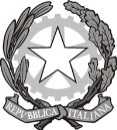 MINISTERO DELL’ISTRUZIONE, DELL’UNIVERSITA’ E  DELLA RICERCAUFFICIO SCOLASTICO REGIONALE PER IL LAZIOProt.n. 7324/I.1								Formia   22 agosto 2018All’Ufficio Scolastico Regionale per il Laziodirezione4-lazio@istruzione.itAlla Regione Lazioprogrammazione.istruzione@regione.lazio.legalmail.comAll’Amministrazione Prov.le Latinap.rotunno@provincia.latina.itAl Sindaco Comune di Formiasindaco@comune.formia.itAgli Istituti della Provincia di LatinaLoro sediOggetto: Calendario scolastico A.S. 2018-19 Rif. Nota n. 313049 del 28/05/2018.-IL DIRIGENTE SCOLASTICOVisto	il DPR 275/1999, avente per oggetto “Regolamento e nuove norme in materia di autonomia delle Istituzioni Scolastiche “ ai sensi dell’art. 21 della L.59/1997;VISTA	la comunicazione n. 313049 del 28/05/2018 con la quale la Regione Lazio ha comunicato le date di inizio e termine dell’anno scolastico 2018-19;VISTA		la delibera del Consiglio di Istituto di questa Istituzione del 05/07/2018;COMUNICAL’adattamento del calendario scolastico dell’IPSEOA di Formia per l’anno scolastico 2018-19:Inizio lezioni		sabato 15 settembre 2018*Termine lezioni	sabato 08 giugno 2018*Si prevede per il 15 settembre 2018 l’ingresso scaglionato delle classi: seconde, terze, quarte e quinte alle ore 8,20, mentre le prime alle ore 9,20 per poter garantire un’accoglienza la più serena possibile ai nuovi scritti. L’uscita, per tale giorno, è fissata, per tutte le classi alle ore 12,20.Sospensione delle lezioni per giorni uno a compensazione dell’inizio anticipato delle lezioni, nelle seguenti date:24 aprile 2019.Restano assicurati i giorni di lezione previsti per gli Istituti Scolastici con orario articolato su 6 giorni settimanali.-								IL DIRIGENTE SCOLASTICO       								 (Dott.ssa Monica Piantadosi)ISTITUTO PROFESSIONALE DI STATO PER L’ENOGASTRONOMIA E L’OSPITALITÀ  ALBERGHIERA - FORMIA (LT) - ITALYISTITUTO PROFESSIONALE DI STATO PER L’ENOGASTRONOMIA E L’OSPITALITÀ  ALBERGHIERA - FORMIA (LT) - ITALYISTITUTO PROFESSIONALE DI STATO PER L’ENOGASTRONOMIA E L’OSPITALITÀ  ALBERGHIERA - FORMIA (LT) - ITALYISTITUTO PROFESSIONALE DI STATO PER L’ENOGASTRONOMIA E L’OSPITALITÀ  ALBERGHIERA - FORMIA (LT) - ITALYC.F. 81003890597Via Gianola s.n..c. -  0771-725151 -  Fax 0771-720150   -    Convitto 0771-722125Distretto n. 49Distretto n. 49Membre de l’Association Européenne des Ecoles d’Hôtellerie et de Tourisme – Member of the Association of  European Hotel and Tourism SchoolsMembre de l’Association Européenne des Ecoles d’Hôtellerie et de Tourisme – Member of the Association of  European Hotel and Tourism SchoolsMembre de l’Association Européenne des Ecoles d’Hôtellerie et de Tourisme – Member of the Association of  European Hotel and Tourism SchoolsMembre de l’Association Européenne des Ecoles d’Hôtellerie et de Tourisme – Member of the Association of  European Hotel and Tourism Schools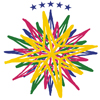 ____dal 1974-75____URL: http://www.alberghieroformia.it – E-mail: LTRH01000P@ISTRUZIONE.IT(PEC)  LTRH01000P@PEC.ISTRUZIONE.ITURL: http://www.alberghieroformia.it – E-mail: LTRH01000P@ISTRUZIONE.IT(PEC)  LTRH01000P@PEC.ISTRUZIONE.IT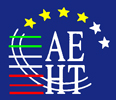 ____dal 1974-75____E-mail: didattica@alberghieroformia.it (didattica-alunni)E-mail: didattica@alberghieroformia.it (didattica-alunni)____dal 1974-75____E-mail: insegnanti@alberghieroformia.it- (Insegnanti)E-mail: insegnanti@alberghieroformia.it- (Insegnanti)____dal 1974-75____E-mail: direttoreservizi@alberghieroformia.it (Direttore dei Servizi Amministrativi)E-mail: direttoreservizi@alberghieroformia.it (Direttore dei Servizi Amministrativi)____dal 1974-75____E-mail: dirigentescolastico@alberghieroformia.it- (Dirigente Scolastico)E-mail: dirigentescolastico@alberghieroformia.it- (Dirigente Scolastico)____dal 1974-75____Codici: scuola  LTRH01000P  - Cod. serale LTRH010504  -  Convitto LTVC02000Q Codici: scuola  LTRH01000P  - Cod. serale LTRH010504  -  Convitto LTVC02000Q 